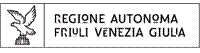 Schema di Progetto per l’attivazione di cantieri di lavoro. ANNO 2023Delibera Giunta Regionale n. 456  del   10 marzo 2023Punti del progettoEsempiNotea) SOGGETTO BENEFICIARIOComune di AAAAAIndicare l’Amministrazione pubblica  che promuove il progetto di CANTIERI DI LAVOROB)COMUNE RICOMPRESO NEI COMPRENSORI MONTANI DI CUI ALL’ALLEGATO A RIFERITO ALL’ARTICOLO 2 DELLA L.R. 33/02 CON MENO DI 15.000 RESIDENTI AL 31/12/21Si/NoIndicare il possesso o meno del requisitoc) REFERENTE AMMINISTRATIVO DEL PROGETTO Nome, Cognome e caricaIndicare  nominativo, telefono email di chi si occupa  della gestione amministrativa del progetto d) COORDINATORE DEL PROGETTONome, cognome e caricaIndicare nominativo, telefono e email di chi operativamente si occupa del progettoe) TITOLO DEL PROGETTOCantiere di lavoro per …..Specificare in maniera dettagliata il titolo del progettof) FINALITA’ DA PERSEGUIRE Miglioramento dell’ambiente del territorio comunale. Descrivere le finalità generali che si intendono raggiungereg) DESCRIZIONE DELLE ATTIVITA’ DA REALIZZAREPiantumazione siepi, creazione di aiuole , sistemazione siepi, pulizia del sottobosco ecc.Descrivere puntualmente la tipologia delle attività che si intendono realizzareh) LUOGO DI SVOLGIMENTO DELLE ATTIVITA’Via…….. Indicare i luoghi fisici dove verranno svolte in maniera prevalente le attivitài)  NUMERO DI LAVORATORI COINVOLTIVedi articolo 5 comma 2 del Regolamentol) DURATA DEL CANTIERE Minimo 65 massimo 174 giornatem) PREVISIONE DELLA SICUREZZA SUL LAVORO, DURATA DELL’ATTIVITA’ FORMATIVA, DISPOSITIVI DI PROTEZIONE INDIVIDUALE E PIANO DELLA SICUREZZA (Decreto legislativo 9 aprile 2008, n.81)Costo a carico dei soggetti beneficiari (Avviso pubblico art.5 comma 3)SIDURATA ATTIVITA’ FORMATIVA DUE GIORNATEObbligatoriaIndicare se il piano sicurezza è stato precedentemente inviato in caso contrario provvedere all’invion)COSTO DELLA COPERTURA INAIL, DELLA COPERTURA ASSICURATIVA PER LA RESPONSABILITA’ CIVILE VERSO TERZI E DELLA COPERTURA INPScosto rimborsato (Avviso pubblico art.5 comma 2)Inail  €Inps €RC  €TOTALE ONERI : o) COSTO COMPLESSIVO DELL’INDENNITA’ GIORNALIERA (indennità giornaliera euro 68,65 x n. giorni progetto x n.   …. lavoratori)(vedi Avviso pubblico art.5 comma 1)costo rimborsato (Avviso pubblico art.5 comma 1)€